Name_________________________________________________________________________ Date___________________________Class_________________________Per.______________Tangents From a Point Outside the Circle & Its Angle That is FormedA tangent is a line that touches a curve at one point without intersectingRight click the screen and click on AXES to create a blank page.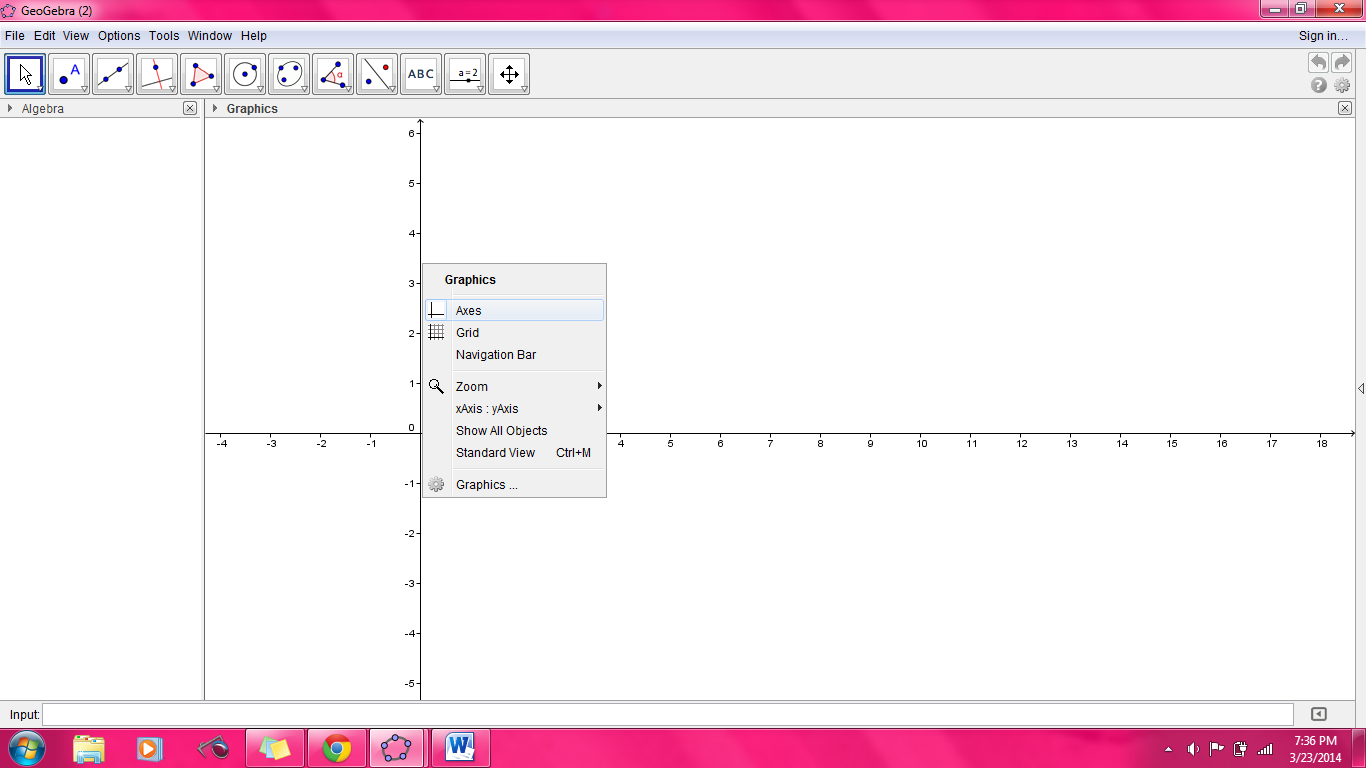 Construct a circle: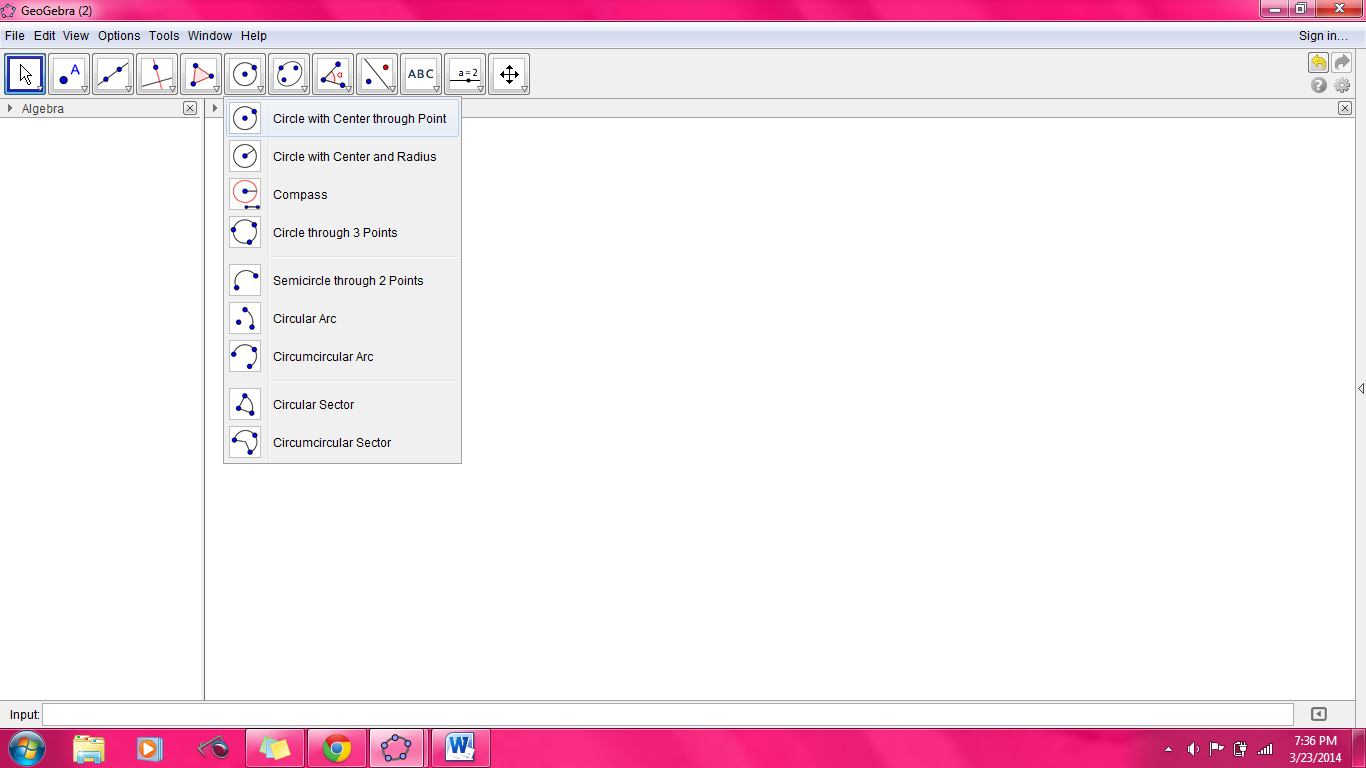 Click on CIRCLE WITH CENTER THROUGH POINT and create point.Move cursor to desired size of circle and click again.Point Outside the Circle: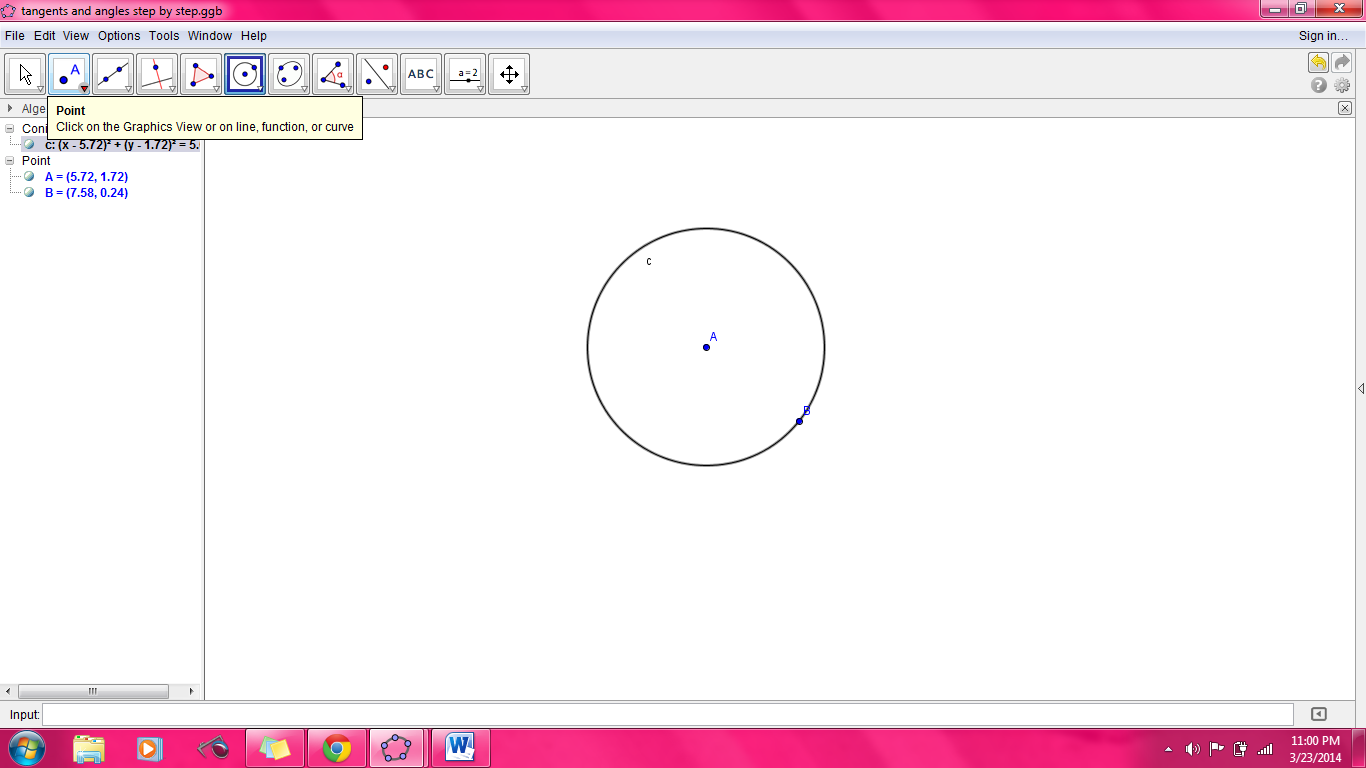 Choose POINT and place anywhere outside of the circle.TangentsChoose TANGENTS and then click on point followed by clicking on the circle.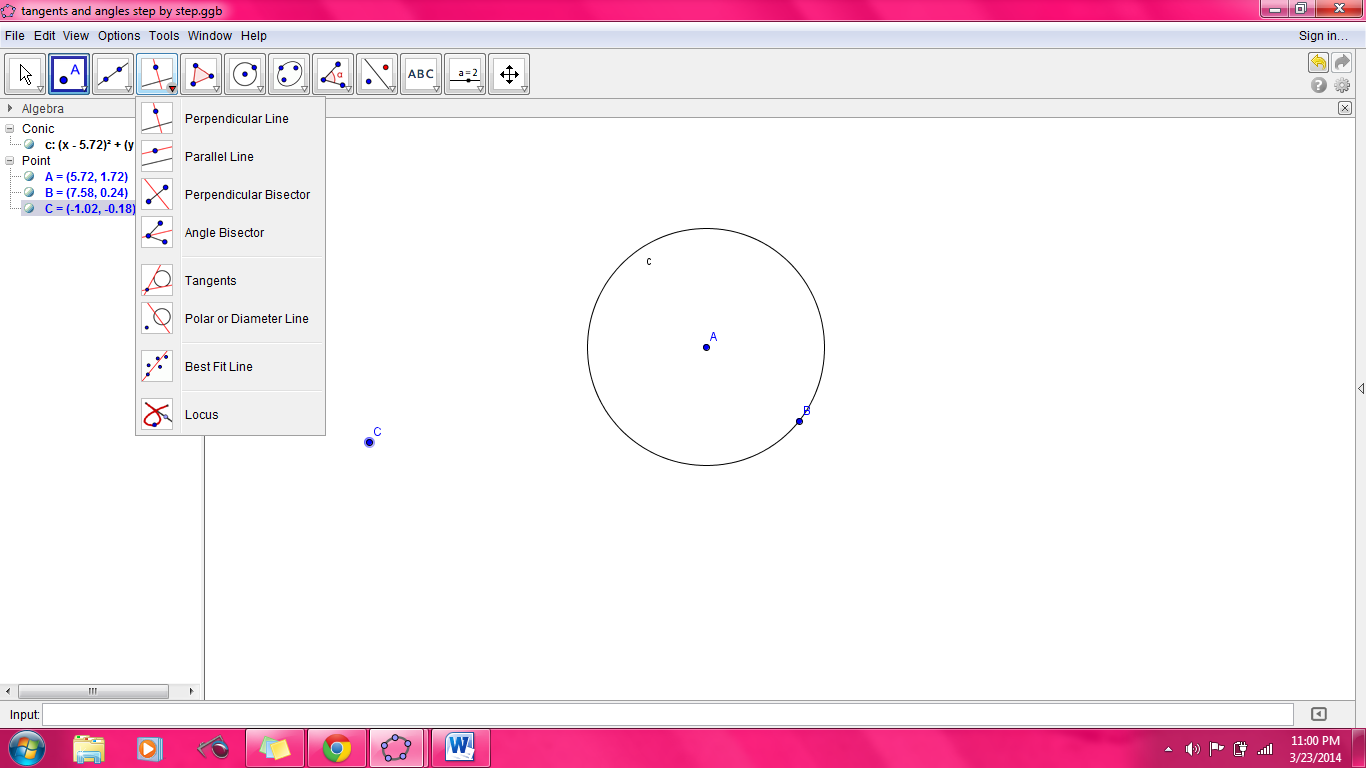 Are the tangents equal in length? Why?_____________________________________________________________________________________________________________________________________________________________________How can we show that they are equal?__________________________________________________________________________________________________________________________________________Intersections and Segments: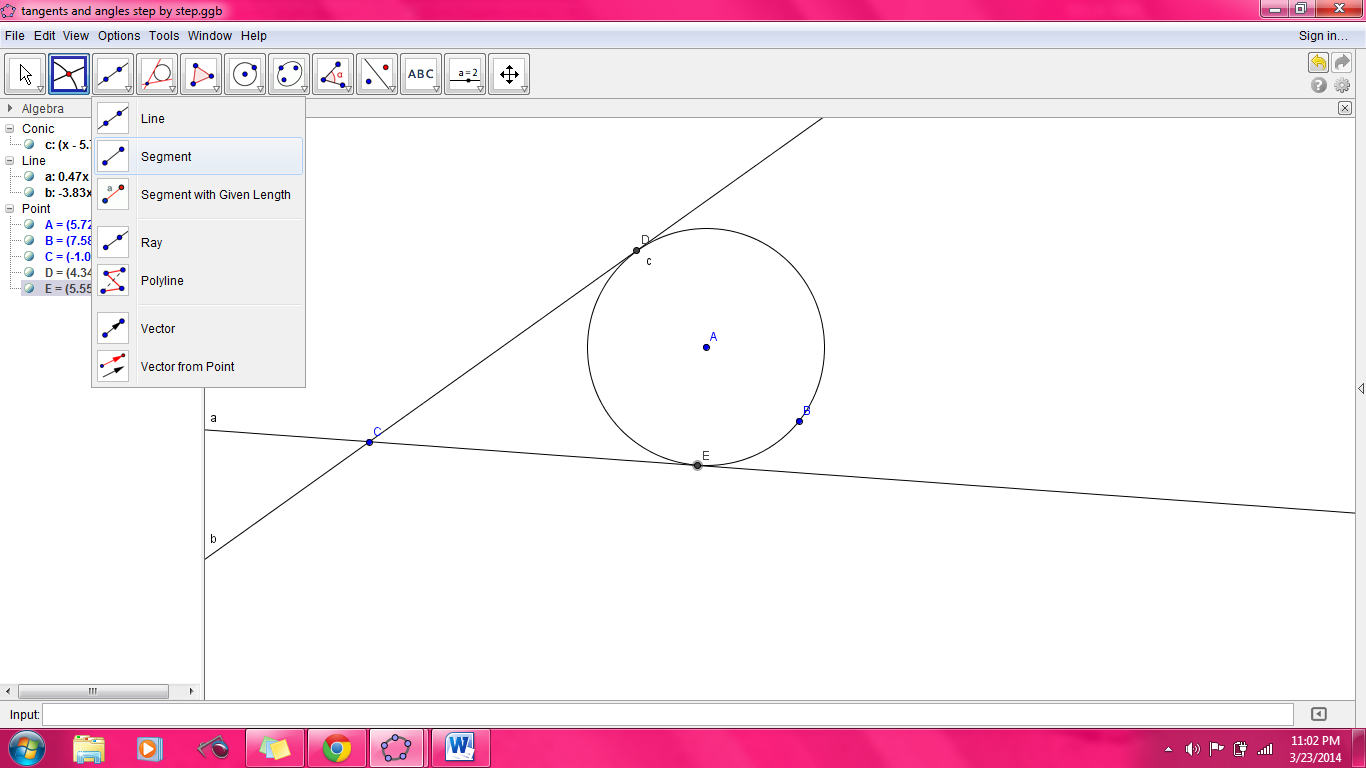 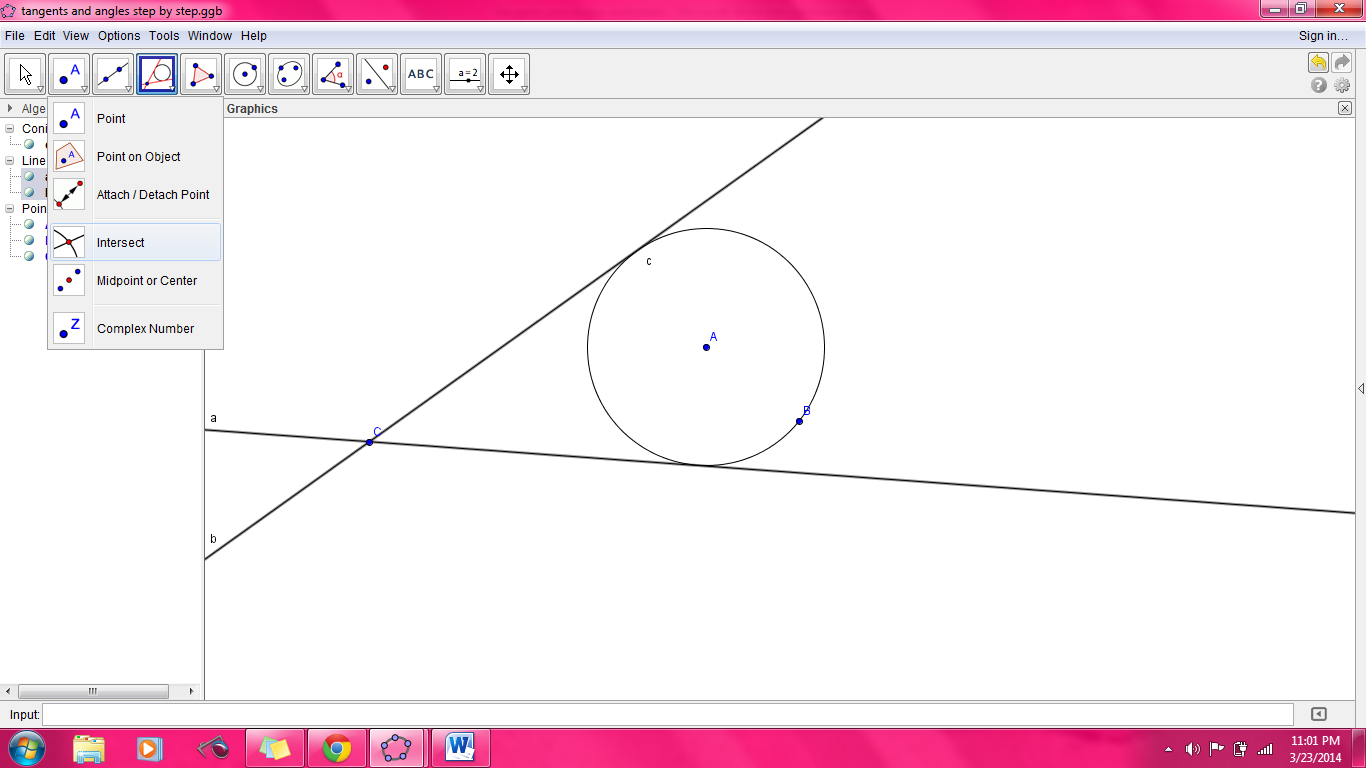 Choose INTERSECT and then click where each tangent intersects the circleChoose SEGMENT and then create two segments from point outside the circle to each intersection. Also create two segments from Point D to A and Point A to E. Are they equal in length now? ____________________________________________Do they remain equal if you move the point outside the circle around? Try it out! __________________________________________________________________________________________________________________________________________Measures of ArcsChoose ANGLE and find . Move the outside point around and note what happens.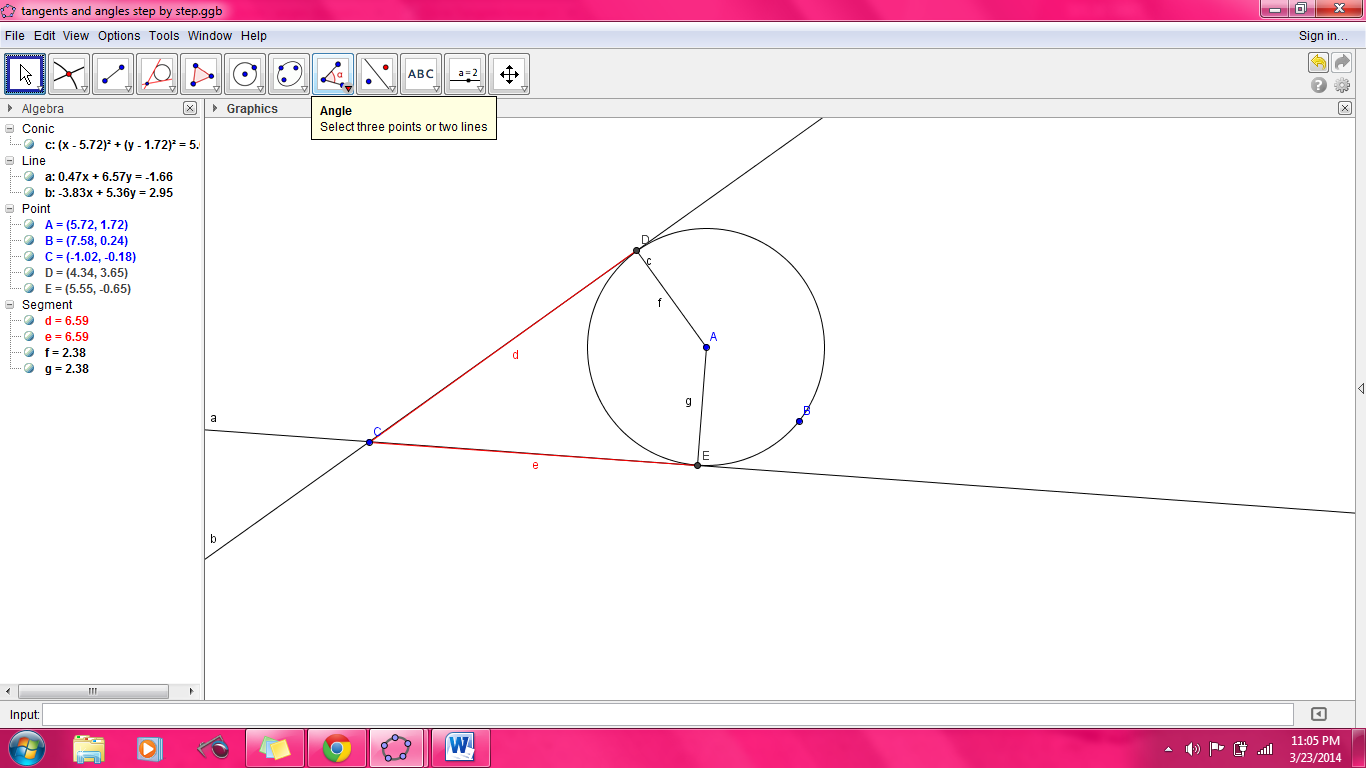 What is the relationship between __________________________________________________________________________________________________________________________________________What about the relationship for all three of the angles?__________________________________________________________________________________________________________________________________________What can we now always conclude?__________________________________________________________________________________________________________________________________________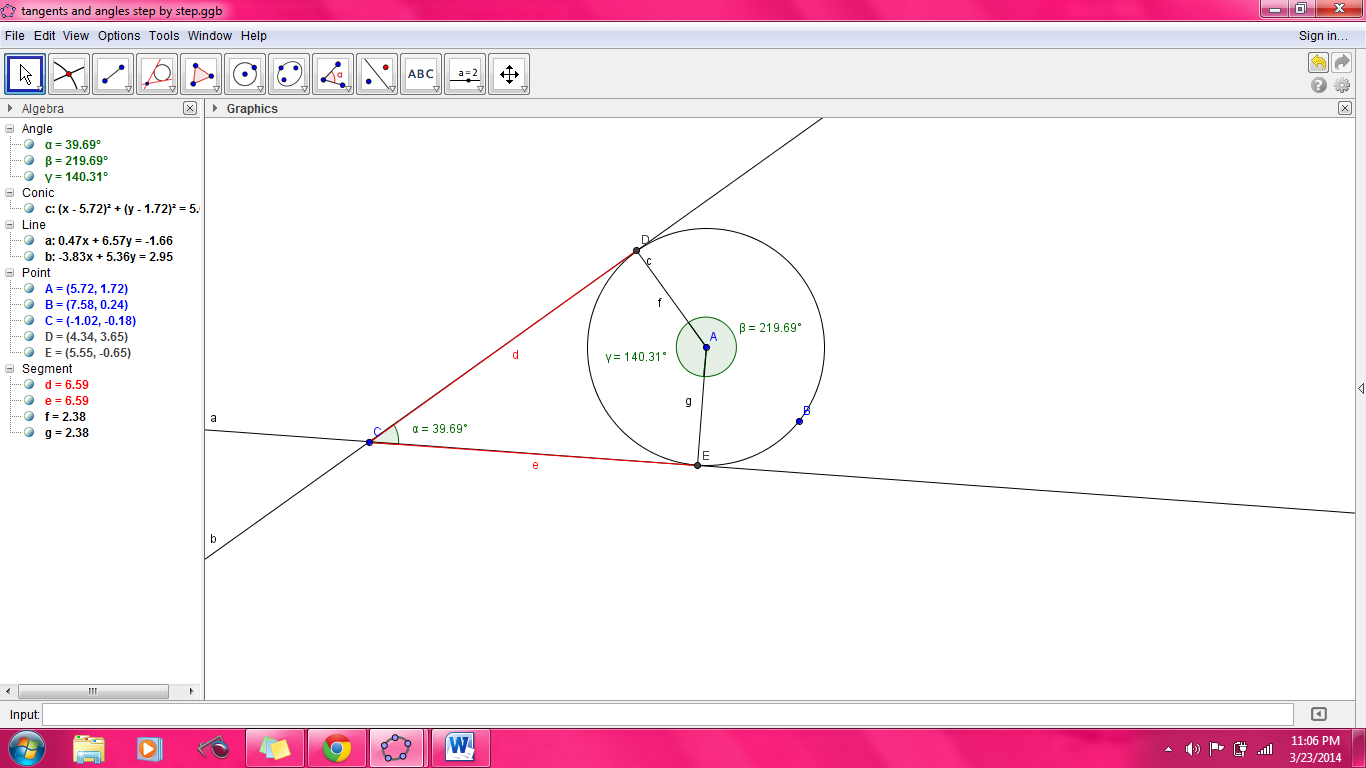 Insert text box to show formulas used to find the measure of the outside angle.Use SYMBOLS if using Greek lettersClick LaTex Formula to write it as an equation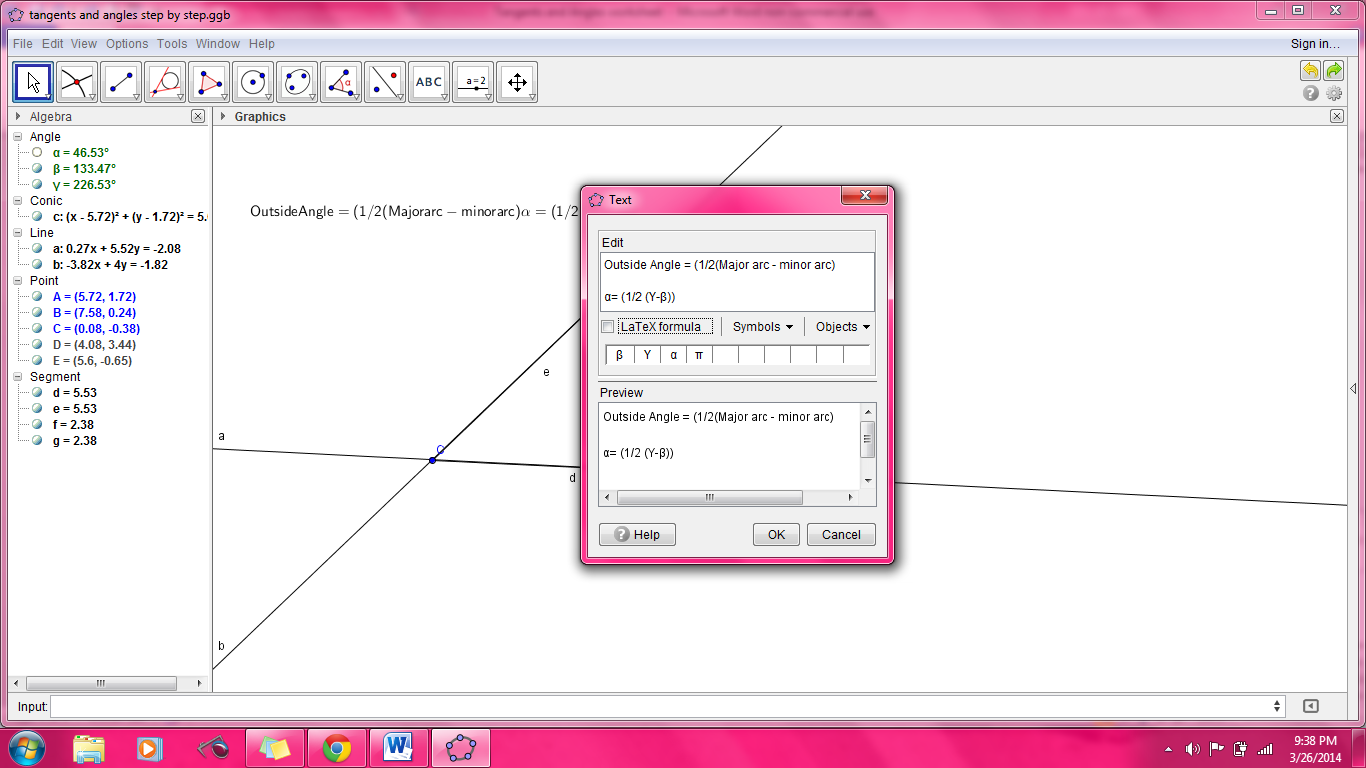 Example Problems: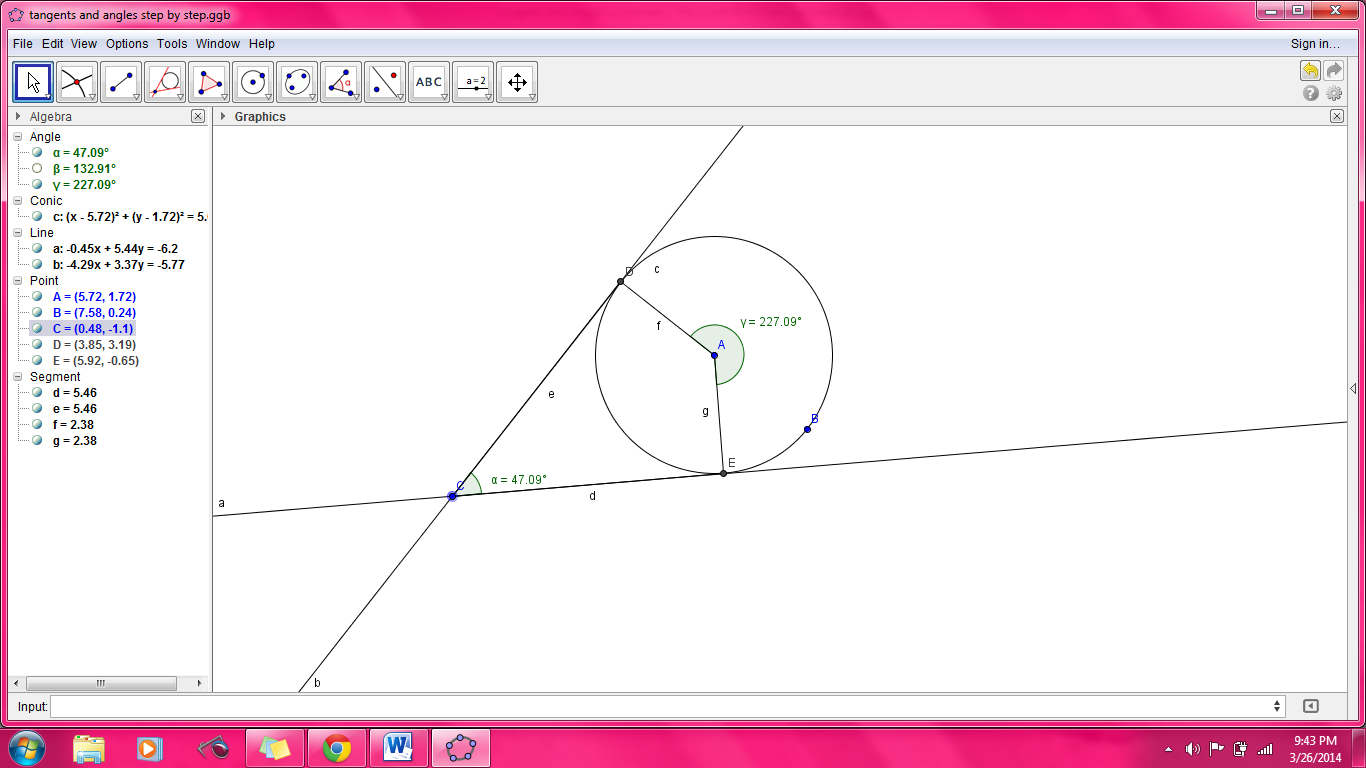 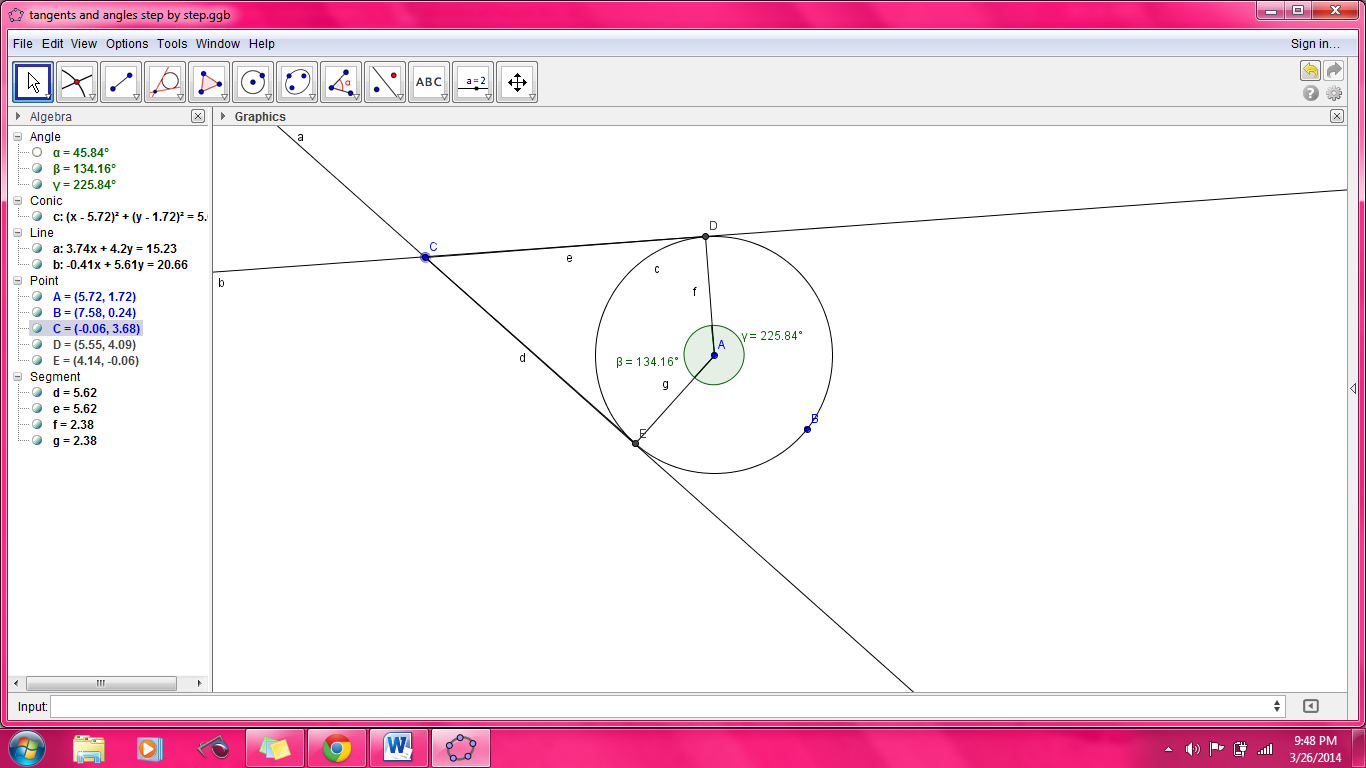 ________________________________________________________http://www.regentsprep.org/Regents/math/geometry/GP15/CircleAngles.htm